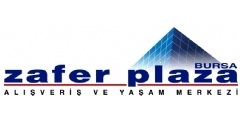 SOSYAL MEDYADA SÖZLERİN EFENDİSİ ARDA EREL ZAFER PLAZA AVM’DE SEVENLERİYLE BULUŞTUBursa’ nın İlk Alışveriş ve Yaşam Merkezi Zafer Plaza AVM’de devam eden aktivitelerin         bu hafta ki konuğu Sosyal Medyada sözlerin efendisi Arda EREL, 3. çarşı katı etkinlik alanında sevenleriyle sohbet etti, imza kartlarını ve kitaplarını hayranları için imzaladı. Küçükten, büyüğe hayranlarıyla tek tek ilgilenen Arda EREL selfie ve fotoğraf çektirme isteklerini de kırmayarak hepsine ayrı ayrı poz verdi. ARDA EREL KİMDİR?7 Ağustos 1995 tarihinde dünyaya gelmiştir. Henüz çok genç olmasına rağmen kısa bir zaman dilimi içerisinde ülkemiz genelinde en çok tercih edilen sosyal medya platformu olan Facebook üzerinde fazlasıyla ön plana çıkmıştır. Güzel sözler günümüzde herkes tarafından fazlası ile önemsenen ve takip edilen unsurlardan olduğundan dolayı bu alanda adım atan kişiler öncelikle sosyal medya üzerinde çeşitli çalışmalar yapma yoluna gidiyorlar.               Arda EREL, kısa bir zaman dilimi içerisinde Facebook üzerine kendi fan sayfasını kullanarak resimli güzel sözler paylaşarak fenomen hale gelen ve herkesin beklentilerini ciddi anlamda karşılayan Arda EREL, sözleri ile her insanın hayatına inceden dokunuşlar yapma yoluna da gidiyor diyebilme şansına da sahip oluyoruz. Arda EREL, şu an çok genç yaşta olmasına karşın yazmış olduğu “Sen Kimsin” isimli kitabı ile kısa bir zaman dilimi içerisinde popüler hale gelmiştir. Kitabın satış rakamları genel olarak ciddi durumda kabiliyeti sayesinde de kısa süre içerisinde yayın evlerinin en çok peşinden koştuğu isimlerden birisi olarak da dikkat çekmiştir. Şu an ise genel olarak kendi internet sitesi üzerinden de bilgiler paylaşarak herkesin bu anlamda deneyime ortak olmasına yardımcı oluyor. Günümüzün en popüler yazarlarından birisi olarak dikkat çekiyor. 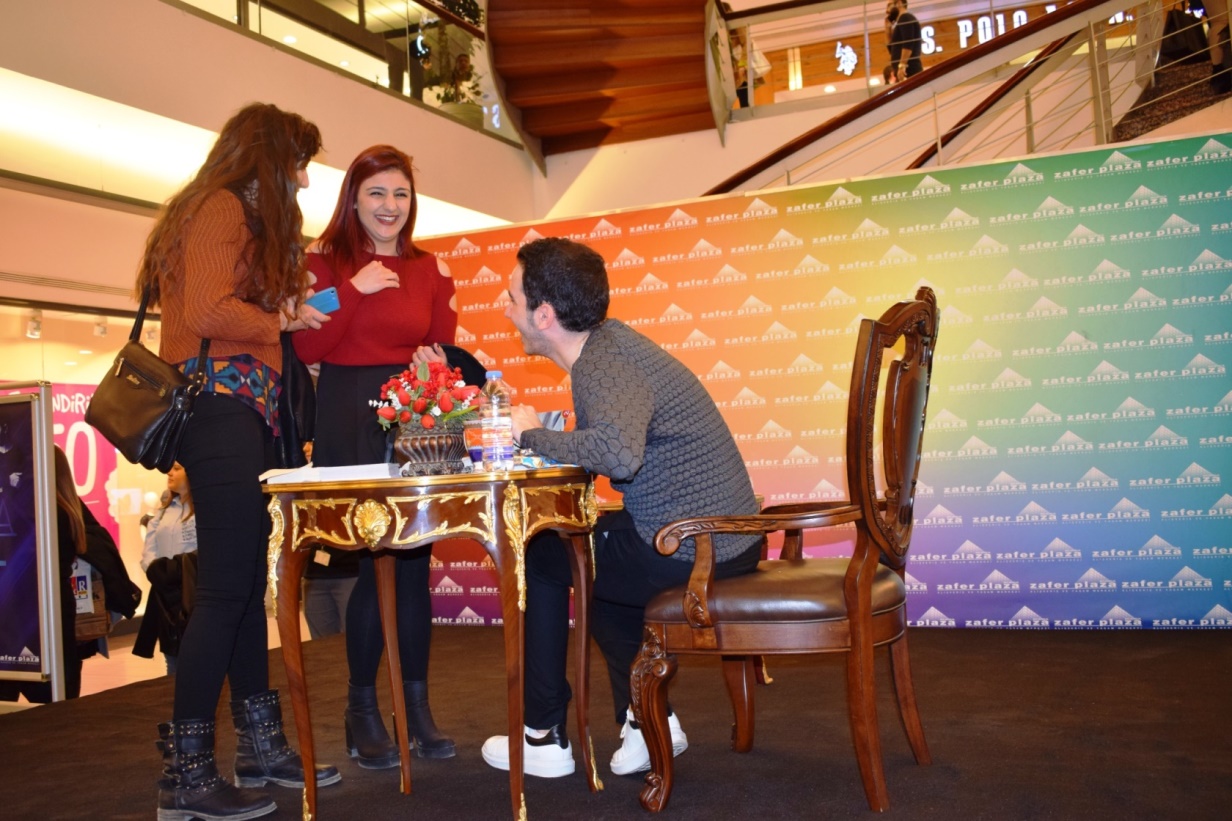 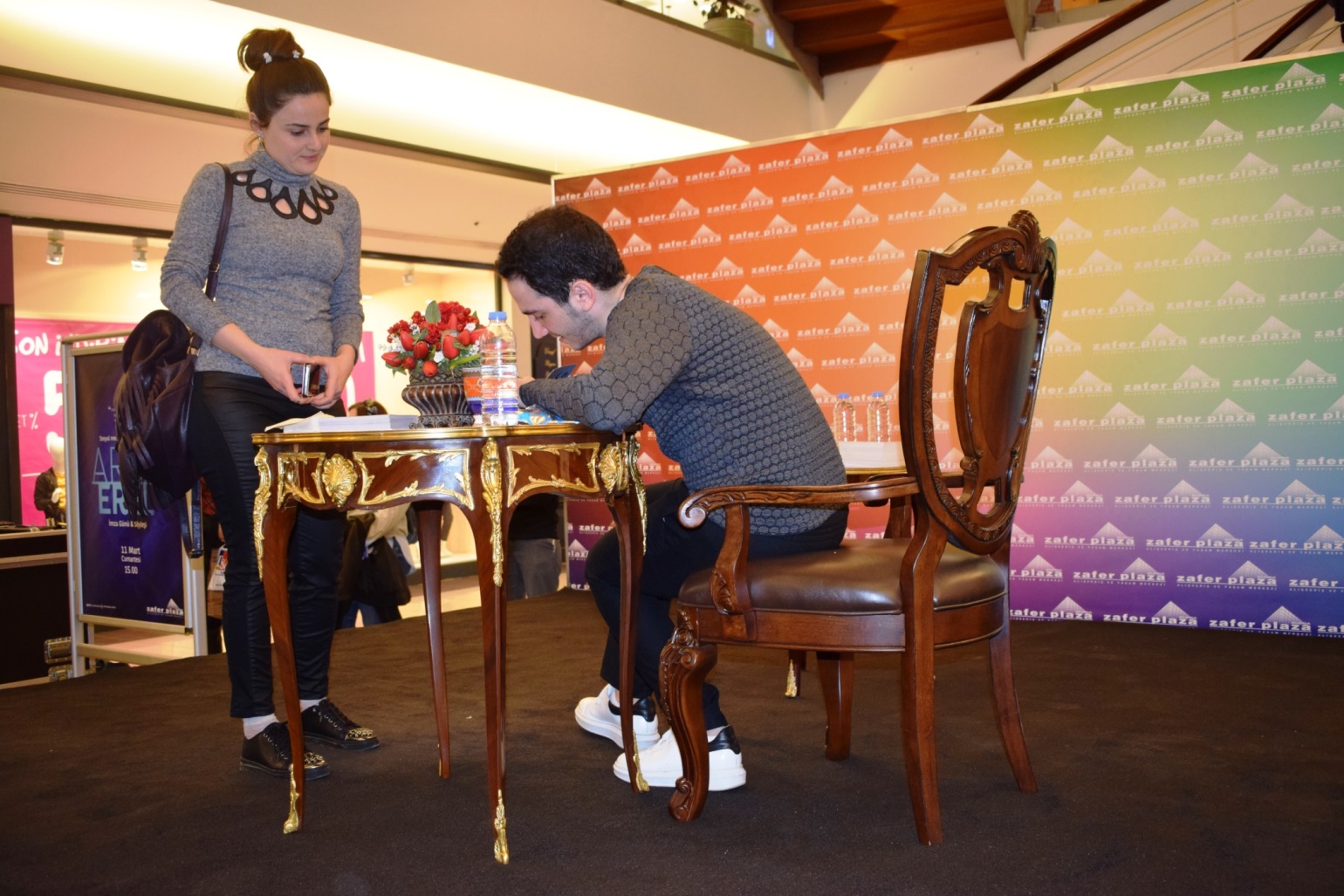 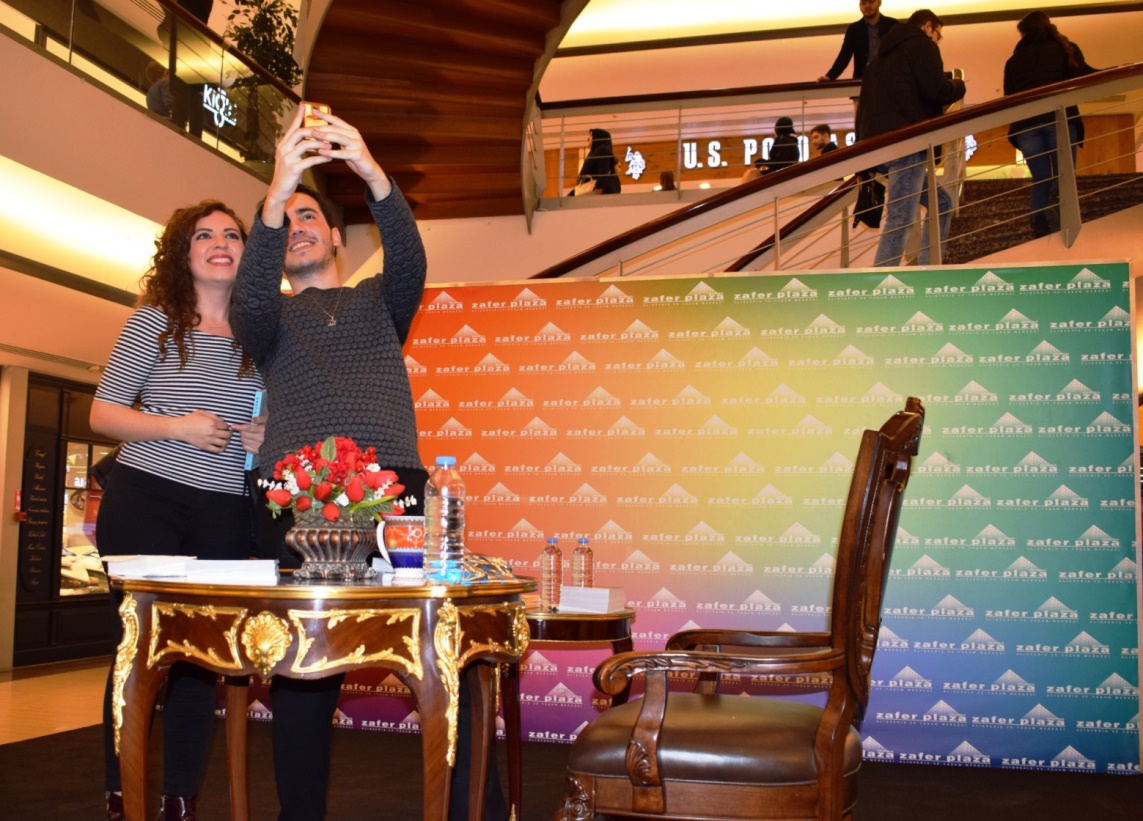 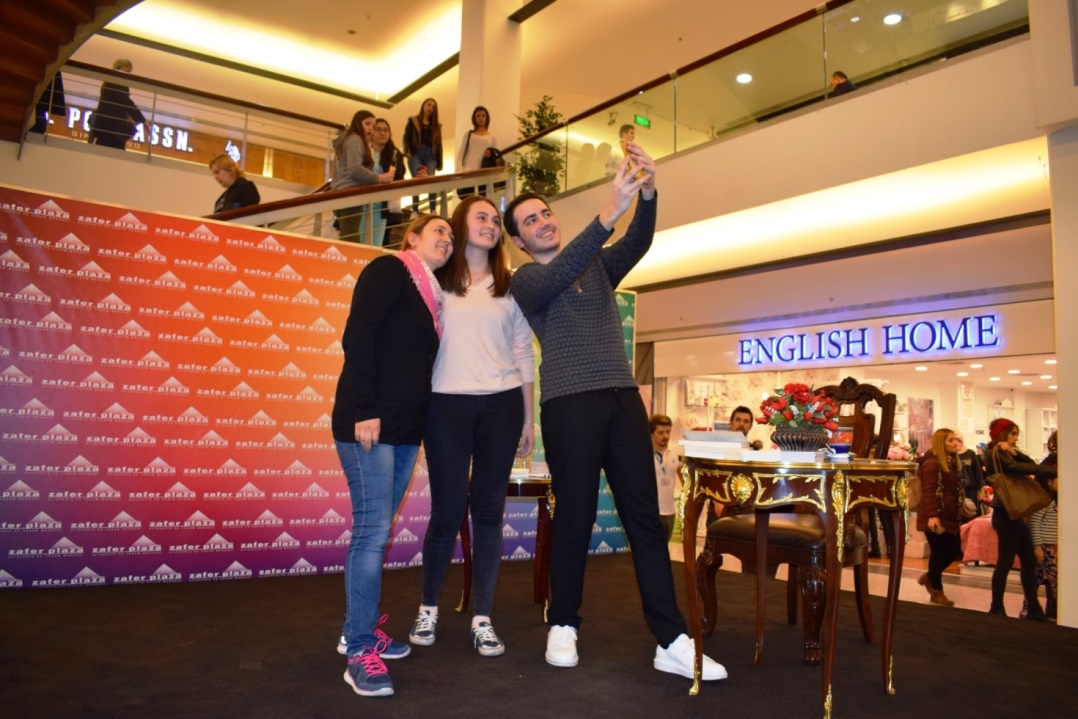 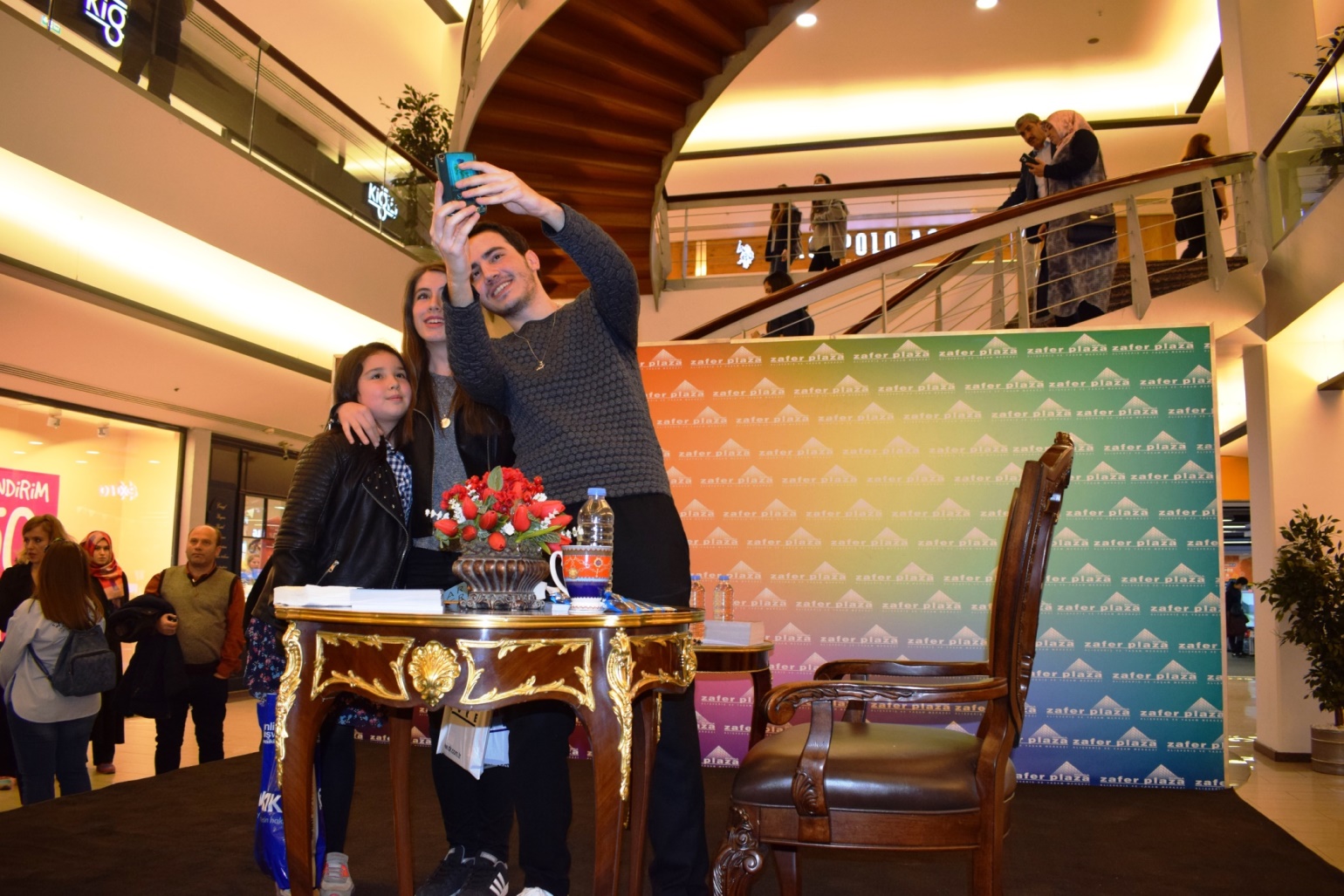 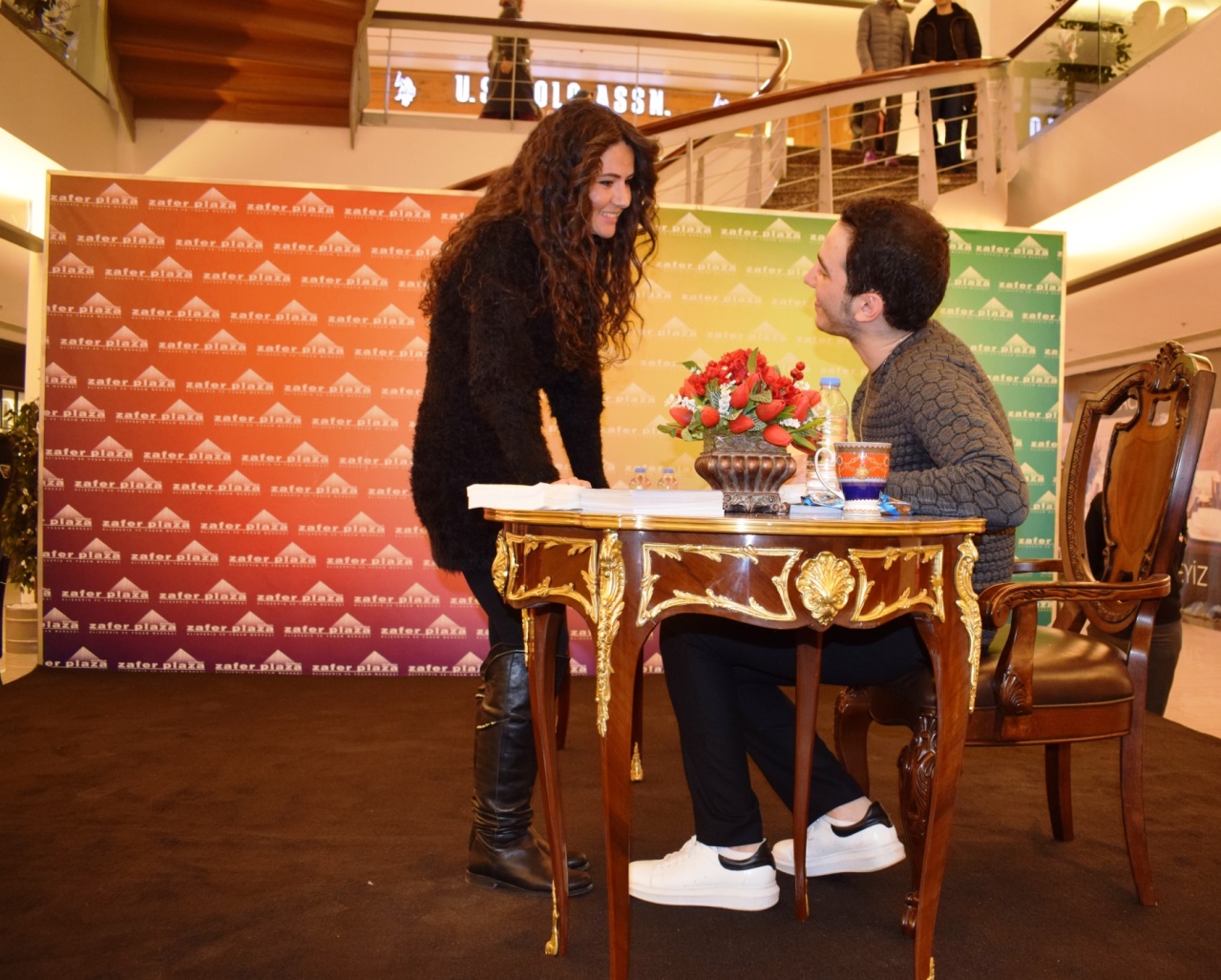 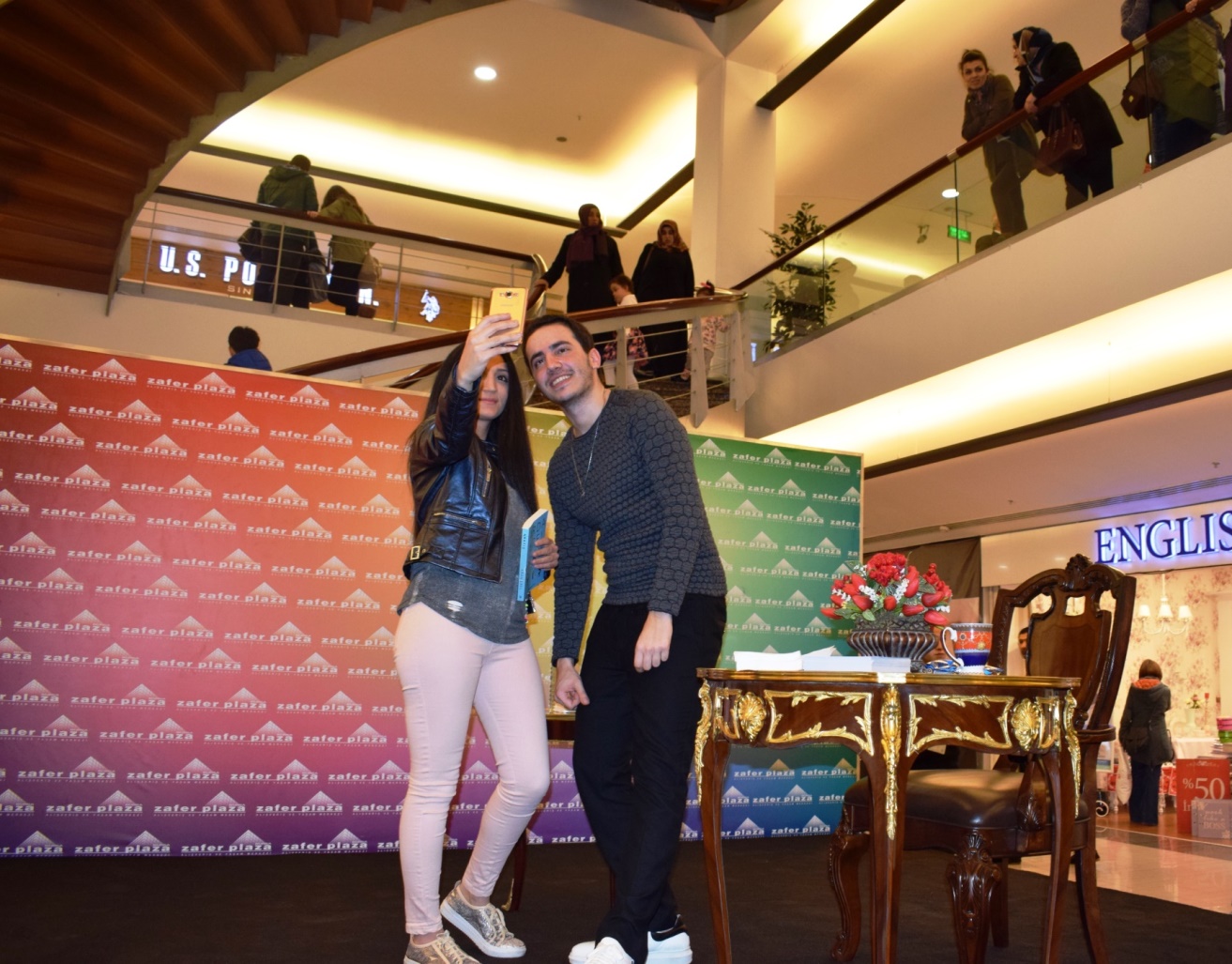 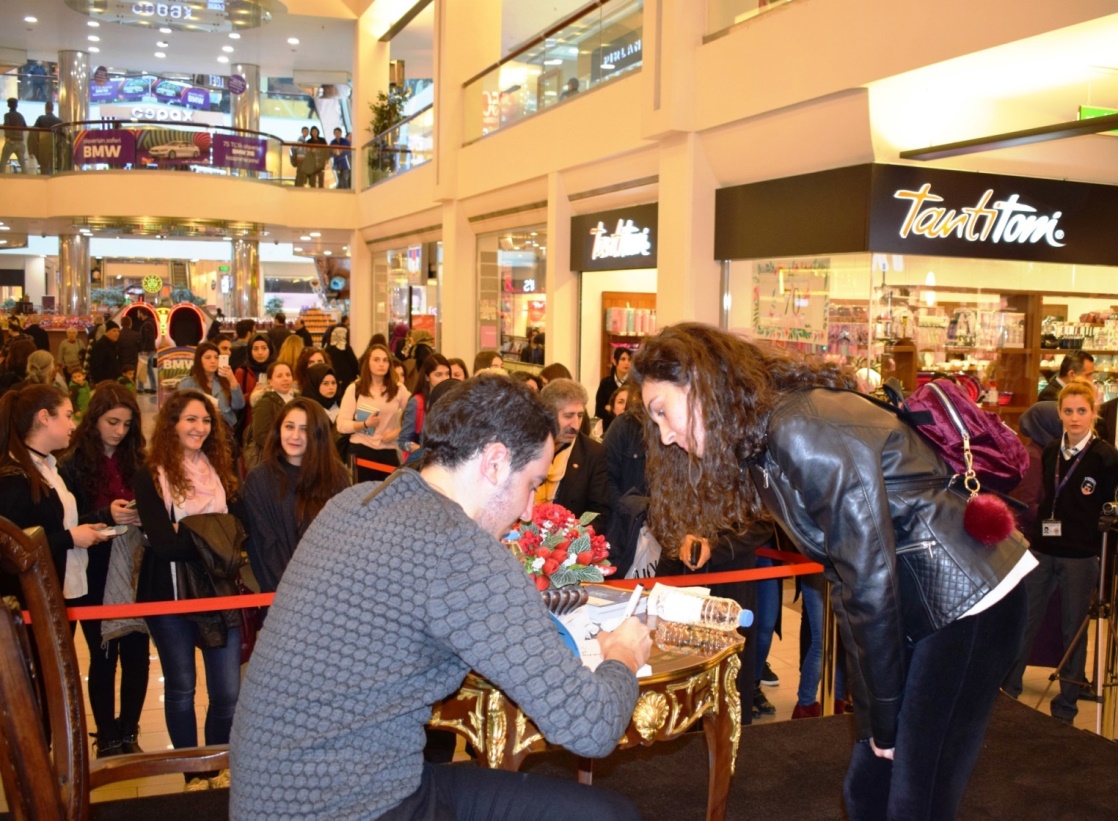 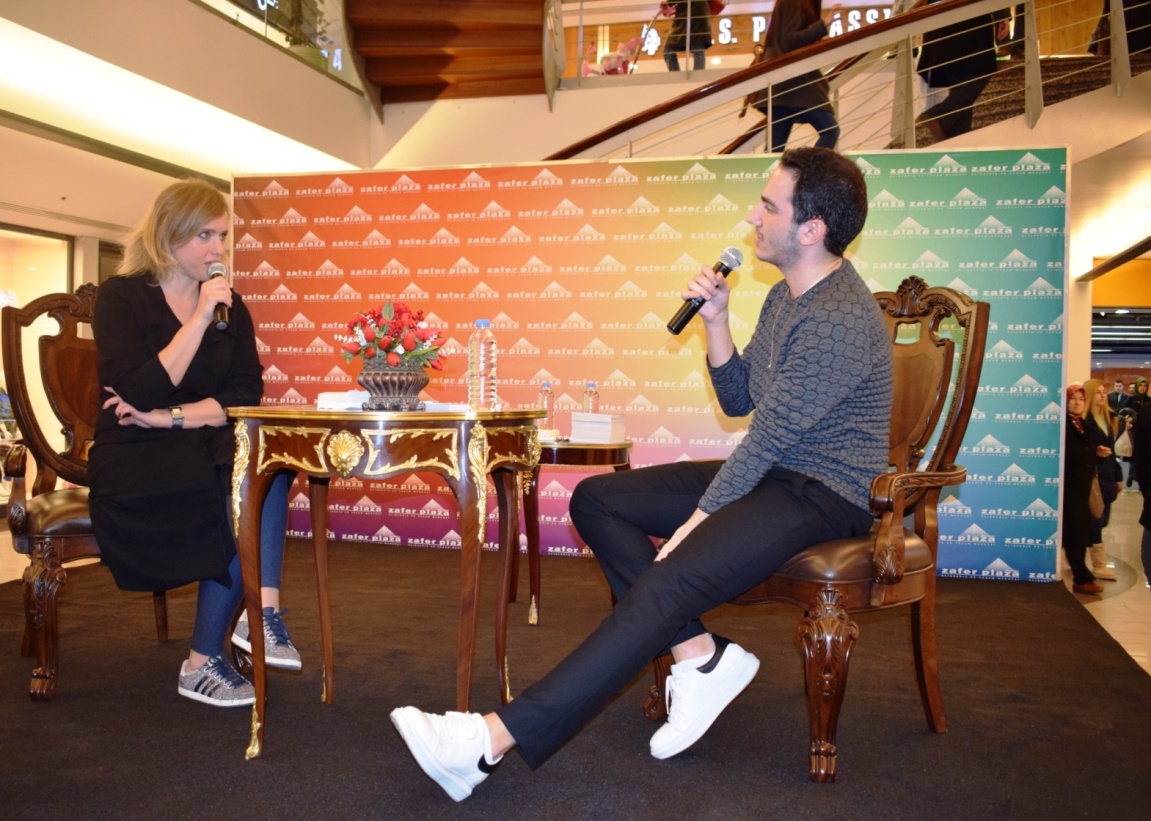 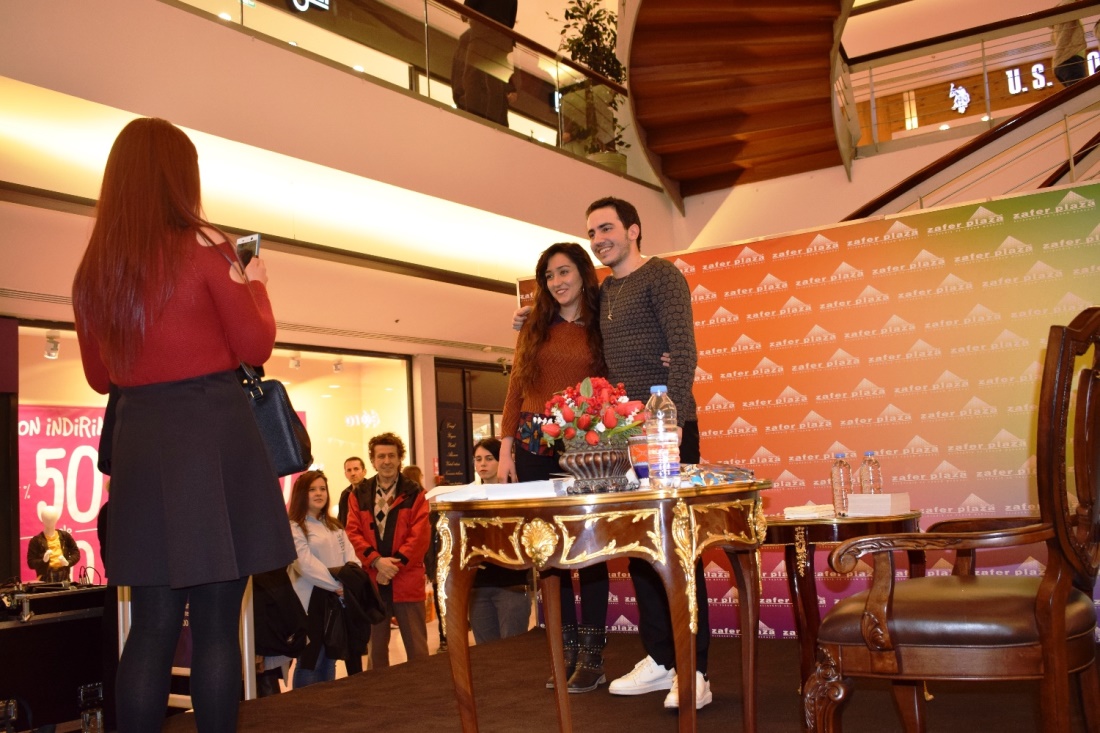 